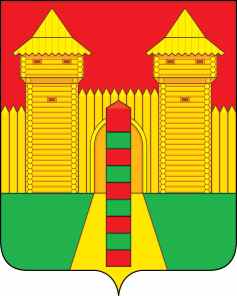 АДМИНИСТРАЦИЯ  МУНИЦИПАЛЬНОГО  ОБРАЗОВАНИЯ «ШУМЯЧСКИЙ   РАЙОН» СМОЛЕНСКОЙ  ОБЛАСТИПОСТАНОВЛЕНИЕот 25.03.2024г. № 151        п. ШумячиВ соответствии с календарным планом спортивно-массовых мероприятий Шумячского района Смоленской области на 2024 год Администрация муниципального образования «Шумячский район» Смоленской областиП О С Т А Н О В Л Я Е Т:1. Провести 14, 21, 28 апреля и 12 мая 2024 года в п. Шумячи соревнования летней спартакиады трудящихся среди коллективов физической культуры Шумячского района Смоленской области;2. Утвердить прилагаемые:- состав организационного комитета по подготовке и проведению соревнований летней спартакиады трудящихся среди коллективов физической культуры  Шумячского  района Смоленской области.- положение о проведении летней спартакиады трудящихся среди коллективов физической культуры Шумячского района Смоленской области;3. Контроль за исполнением настоящего постановления возложить на начальника Отдела по культуре и спорту Администрации муниципального образования «Шумячский район» Смоленской области.И.п. Главы муниципального образования«Шумячский район» Смоленской области                                          Д.А. КаменевС О С Т А Ворганизационного комитета по подготовке и проведению летнейспартакиады трудящихся среди коллективов физической культуры «Шумячского  района» Смоленской областиП О Л О Ж Е Н И Ео проведении летней спартакиады трудящихся среди коллективовфизической культуры Шумячского района Смоленской области.I. Цели и задачиРайонная спартакиада проводится в целях:- формирования здорового образа жизни, физической и нравственной закалки трудящихся, детей и молодежи; - дальнейшего развития массовой физической культуры и спорта среди населения;                                     - создания условий для повышения трудовой деятельности;- пропаганды физической культуры, здорового образа жизни;- выявления сильнейших спортсменов и команд для участия в  областных соревнованиях.II. Сроки и место проведенияРайонная спартакиада проводится 14, 21, 28 апреля и 12 мая 2024 года в п. Шумячи. Приезд команд к 10:00 ч. Начало соревнований 10:30 ч.III. Участники соревнованийК участию в летней спартакиаде допускаются спортсмены - представители трудовых коллективов Шумячского района, члены их семей, имеющие прописку Шумячского района Смоленской области. Допуск к участию в соревнованиях спортсменов не имеющих прописку Шумячского района возможен лишь в том случае если данные спортсмены представят документы подтверждающие их трудовую деятельность в организациях-участниках спартакиады, расположенных на территории Шумячского района Смоленской области. Возраст участников – 2008 г.р. и старше.  IV. Руководство проведением соревнованийОбщее руководство подготовкой и проведением соревнований осуществляется организационным комитетом. Непосредственное проведение соревнований возлагается на главную судейскую коллегию, утвержденную Отделом по культуре и спорту Администрации муниципального образования «Шумячский район» Смоленской области (далее по тексту – Отдел по культуре и спорту).V. Виды спорта и условия проведения1. ВолейболСоревнования проводятся среди мужских и женских команд в соответствии с правилами вида спорта «волейбол», утвержденными приказом Министерства спорта Российской Федерации № 948 от 01 ноября 2017 года. Состав команды 8 человек. Система проведения будет определена в день приезда команд на соревнования. Игры пройдут из трех партий согласно действующих правил. В зачет командного первенства идет результат основной команды согласно очкам по таблице № 1 приложения к положению «О проведении летней спартакиады трудящихся среди коллективов физической культуры Шумячского района Смоленской области» (далее – Положение).  2. Мини-футболСоревнования проводятся среди мужских команд в соответствии с официальными правилами вида спорта «мини-футбол». Состав команды – 10 человек. Игроки в поле - 5 + 1 вратарь. Продолжительность игры 2 тайма по 15 минут. Система проведения будет определена в день приезда команд на соревнования в зависимости от количества команд. В зачет командного первенства идет результат основной команды согласно очкам по таблице № 1 приложения к положению.3. Легкая атлетикаСоревнования проводятся среди мужчин и женщин. Допускается неограниченное число участников.Программа соревнований:- (мужчины) бег на дистанции – 100 м, - 1 500 м; прыжки  в длину;- (женщины) бег на дистанции – 100 м, - 800 м; прыжки  в длину;Каждый участник имеет право выступать не более, чем в двух видах программы. В зачет командного первенства идут 4 лучших результата                                  (2 мужских, 2 женских) согласно очкам по таблице № 3 приложения к положению, общекомандные очки определяются по таблице № 1 приложения к положению.4. Соревнования спортивных семейК участию в соревнованиях допускаются полные семьи – состав команды 3 человека – папа, мама и ребенок независимо от пола. Возраст ребенка до 13 лет включительно на день проведения соревнования. В программе соревнований: легкоатлетическая эстафета, соревнования по дартс, прыжки на скакалке.4.1. Дартс:Система проведения соревнований будет определена в день приезда команд в зависимости от их количества. Очередность бросков (по 3 дротика) – папа, мама, ребенок. Победители встречи определяются по наибольшей сумме набранных очков всеми участниками команды. При равенстве очков проводится переигровка встречи.4.2. Прыжки на гимнастической скакалке:Победитель определяется по наименьшей сумме времени, затраченном на выполнение командой 100 прыжков поочередно членами команды, но не менее 20 прыжков каждый. Упражнения выполняются одной скакалкой с последующей передачей другому члену команды без остановки времени.4.3. Легкоатлетическая эстафета:Эстафета выполняется по беговой дорожке членами команды. Ребенок бежит 60 метров, мама 140 метров, папа 200 метров. Передача эстафеты проводится передачей эстафетной палочки следующего участника эстафеты в стартовом коридоре. Места определяются по времени, показанному участниками команд.В зачет командного первенства идет результат основной (зачетной) команды согласно очкам по таблице № 2 приложения к положению.5. АрмрестлингСоревнования проводится среди спортсменов района в весовых категориях (до 80 кг, свыше 80 кг) по системе с выбыванием в соответствии с действующими правилами на столах установленного образца.Командное первенство определяется по наибольшей сумме очков двух участников по таблице № 2 приложения к положению. Личные места оцениваются по таблице № 3 приложения к положению.6. Перетягивание канатаСостав команды 6 человек. Участники не имеют права во время соревнований садиться (ложиться) на площадку и раскачивать канат из стороны в сторону. Обувь спортсменов не должна иметь шипов. Соревнования проводятся по системе с выбыванием  согласно жеребьевке. В зачет командного первенства идет результат основной команды согласно очкам по таблице № 2 приложения к положению.7. Метание весаСоревнования проводятся с гирей 24 кг по действующим правилам вида спорта «Метание веса». В зачет командного первенства идет 2 лучших  результата от команды. Личные места оцениваются по таблице № 3 приложения к положению, командное первенство определяется по наибольшей сумме очков двух участников по таблице № 2 приложения к положению.VI. ПротестыПротесты по проведению соревнований по видам спорта принимаются в течении 30 минут после окончания вида только от руководителя делегации с визой старшего судьи на виде. VII. НаграждениеПобедители и призеры районной спартакиады в личном и командном первенстве награждаются медалями и грамотами. Коллективы физкультуры, занявшие I - III места в общекомандном зачёте спартакиады трудящихся района, награждаются почётными грамотами, памятными кубками Администрации муниципального образования «Шумячский район» Смоленской области.  VIII. Обеспечение безопасности участников и зрителейСоревнования проводятся на спортивных сооружениях, отвечающих требованиям соответствующих нормативных правовых актов, действующих на территории Российской Федерации и направленных на обеспечение общественного порядка и безопасности участников и зрителей, а так же при наличии актов готовности объекта спорта к проведению соревнований, утвержденных в установленном порядке. Оказание скорой медицинской помощи осуществляется в соответствии с приказом Министерства здравоохранения и социального развития Российской Федерации от 09.08.2010 г. № 613н «Об утверждении порядка оказания медицинской помощи при проведении физкультурных и спортивных мероприятий».Организация спортивного мероприятия осуществляется в соответствии с регламентом по организации и проведению официальных физкультурных и спортивных мероприятий на территории Российской Федерации в условиях сохранения рисков распространения COVID-19, утвержденным Министром спорта Российской Федерации и Главным государственным санитарным врачом Российской Федерации. IX. Финансовые расходыПроезд команд, питание за счёт командирующих организаций. Награждение победителей и призёров, подготовка мест проведения соревнований за счёт средств Отдела по культуре и спорту Администрации муниципального образования «Шумячский район» Смоленской области.X. Определение победителей общекомандного первенстваОбщекомандные места по итогам районной спартакиады определяются по наибольшей сумме очков, набранных в 8 зачётных видах соревнований. В случае равенства очков у нескольких команд, преимущество получает команда, имеющая больше первых мест, затем вторых мест, затем третьих мест и т.д., в случае равенства этих показателей, преимущество получает команда, занявшая более высокое место в последнем виде программы (дисциплине) районной спартакиады.ХI. ЗаявкиПредварительные заявки на участие в соревнованиях летней спартакиады подаются в Отдел по культуре и спорту Администрации муниципального образования «Шумячский район» Смоленской области по телефону: 8 (48133) 4-16-65 (ответственное лицо: Севостицкий Николай Николаевич). Заявки по установленной форме подаются в главную судейскую коллегию в день приезда команд на соревнования. Т А Б Л И Ц Ыначисления очков для общекомандного подсчёта итогов соревнованийО проведении летней спартакиады трудящихся среди коллективов физической культуры Шумячского  района Смоленской области	УТВЕРЖДЕНпостановлением Администрации муниципального образования «Шумячский район» Смоленской областиот «25» _____03___2024 г. № 151ВарсановаГалина Аркадьевна -заместитель Главы муниципального образования «Шумячский район» Смоленской области, председатель оргкомитетаСеменоваТатьяна Георгиевна-начальник Отдела по культуре и спорту  Администрации муниципального образования «Шумячский район» Смоленской области, заместитель председателя оргкомитетаСевостицкийНиколай Николаевич-специалист 1 категории Отдела по культуре и спорту Администрации муниципального образования «Шумячский район» Смоленской области, секретарь оргкомитетаЧленыоргкомитета:БондареваНаталья Борисовна                                  -Глава муниципального образования Понятовского сельского поселения Шумячского района Смоленской области (по согласованию)Кондратенкова Елена Петровна-методист спорткомплекса сектора по спортивно-массовой работе Шумячского РДК МБУК «Шумячская ЦКС»КулешоваИрина Григорьевна-начальник Отдела по образованию Администрации муниципального образования «Шумячский район» Смоленской областиЛесниковаИрина Геннадьевна-Глава муниципального образования                 Надейковичского сельского поселения Шумячского района Смоленской области (по согласованию)МарченковаНина Александровна-Глава муниципального образования Руссковского сельского поселения  Шумячского района Смоленской области (по согласованию)Богрянцева Светлана Владимировна                    -Глава муниципального образования Первомайского сельского поселения Шумячского района Смоленской области (по согласованию)Павлов Александр Анатольевич-Глава муниципального образования Озерного сельского поселения Шумячского района Смоленской области (по согласованию)ТимофеевВиктор Александрович-Глава муниципального образования Снегиревского сельского поселения Шумячского района Смоленской области (по согласованию)ГавриковНиколай Николаевич-Начальник 51 ПСЧ ОФПС ГПС ГУ МЧС России по Смоленской области (по согласованию)УдалойДенис Владимирович-Начальник пункта полиции по Шумячскому району Смоленской области (по согласованию)УТВЕРЖДЕНОпостановлением Администрации муниципального образования «Шумячский район» Смоленской областиот «25» ____03____2024 г. № 1511. Волейбол -          - 14 апреля -- мужчины(спортзал Шумячской школы)2. Волейбол -           - 21 апреля -- женщины(спортзал Шумячской школы)3. Мини-футбол -   - 28 апреля -- мужчины (стадион Шумячской школы)4. Легкая атлетика -   - 12 мая -- мужчины, женщины (стадион Шумячской школы)5. Соревнованияспортивных семей -- 12 мая -- папа, мама, ребенок (стадион Шумячской школы)6. Армрестлинг -                - 12 мая -- мужчины (стадион Шумячской школы)7. Перетягивание каната     - 12 мая -- мужчины (стадион Шумячской школы)8. Метание веса -                    - 12 мая -- мужчины (стадион Шумячской школы)Приложениек Положению «О проведении летней спартакиады трудящихся среди коллективов физической культуры Шумячского района Смоленской области»Таблица № 1Волейбол, лёгкая атлетика, мини-футболТаблица № 2Спортивные семьи, армрестлинг, канат, метание весаТаблица № 3Соревнования по индивидуальным видам1 место – 50 очков1 место – 35 очков1 место – 25 очков2 место – 45 очков2 место – 32 очка2 место – 23 очка3 место – 40 очков3 место – 29 очков3 место – 21 очко4 место – 35 очков4 место – 26 очков4 место – 19 очков5 место – 32 очка5 место – 24 очка5 место – 17 очков6 место – 29 очков6 место – 22 очка6 место – 15 очков7 место – 27 очков7 место – 20 очков7 место – 14 очков8 место – 25 очков8 место – 18 очков8 место – 13 очков9 место – 23 очка9 место – 16 очков9 место – 12 очков10 место – 21 очко10 место – 14 очков10 место – 11 очков11 место – 20 очков11 место – 13 очков11 место – 10 очков12 место – 19 очков12 место – 12 очков12 место – 9 очков13 место – 18 очков13 место – 11 очков13 место – 8 очков14 место – 17 очков14 место – 10 очков14 место – 7 очков15 место – 16 очков15 место – 9 очков15 место – 6 очков